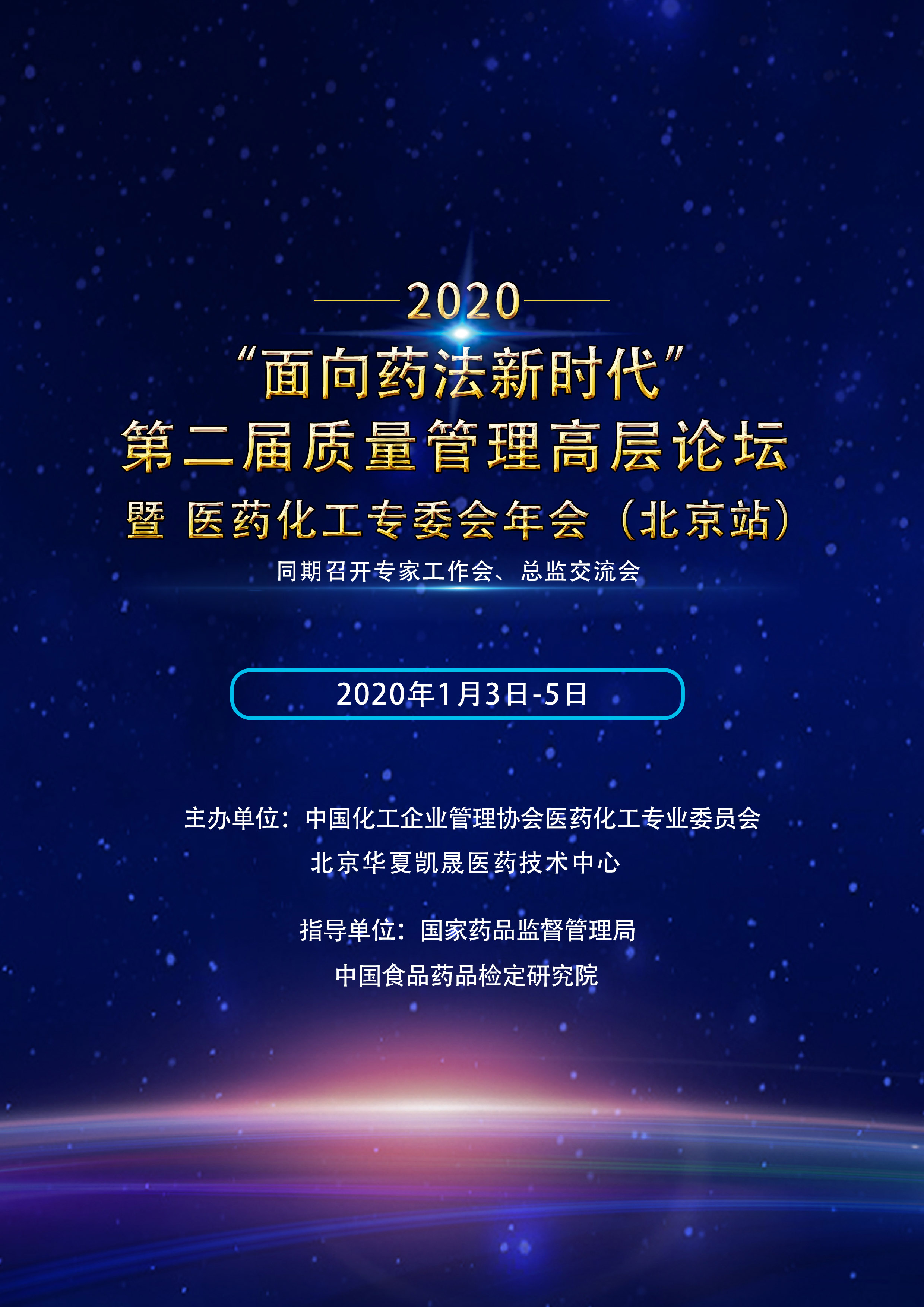 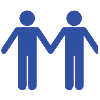 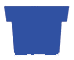 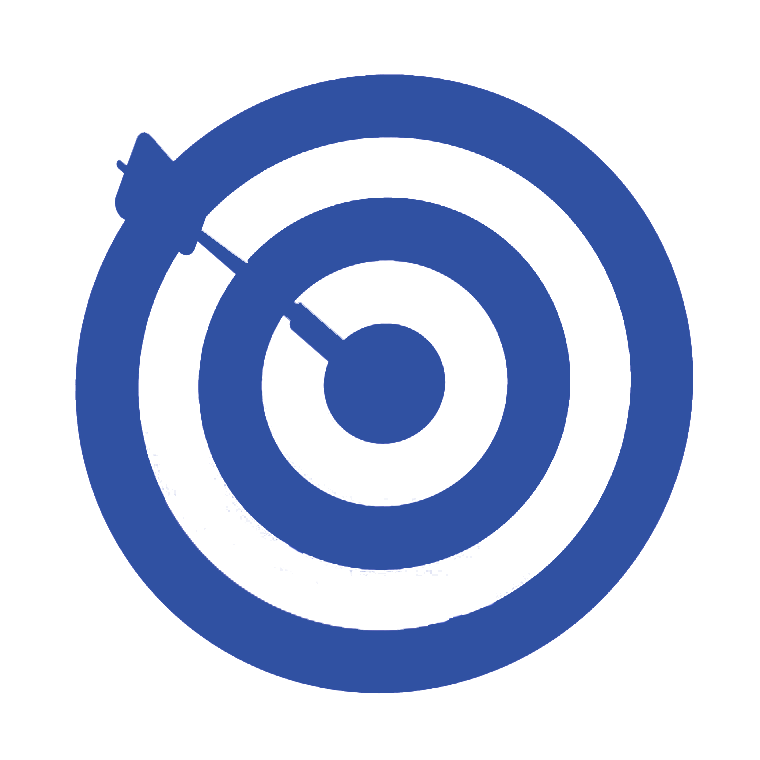 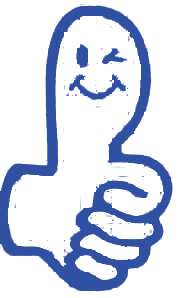 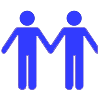 第二届 质量管理高层论坛---回执表第一天议程  Day 1第一天议程  Day 1第一天议程  Day 1版块时间企业将面对的新法规挑战8:00-8:20 协会领导致开幕词国内外法规变革8:20-10:402019年我国质量管理法规变化总述近年来药品监管改革时间轴及四个最严要求2019新药法要点解读及实施4+7对药企的影响中国药典2020版更新要点解读国内外法规变革8:20-10:40面向国际化的质量管理2019年国际（FDA, EMA, WHO, ISPE, ISO）新发布法规、指南、标准总述解读FDA及欧盟法律法规指南架构体系及变革加入ICH及系列指南转化落地国内外法规变革10:40-11:00  茶歇 参观展位10:40-11:00  茶歇 参观展位企业迎接挑战11:00-12:002020，企业应该如何应对新变化从国内国际法规环境谈质量体系的变化审评审批、认证方式的变化，带来的好处及挑战企业违法成本解读版块时间质量体系12:00-13:00 自助午餐12:00-13:00 自助午餐质量体系变革13:00-15:00新药法带来的企业质量体系变化企业的质量体系需要如何变更如何建立适应新时代法规的药品追溯年度报告制度如何建立，如何向NMPA提交 药品安全信用档案上市许可持有人制度15:00-17:00MAH在中国下一阶段的开展新法带来的MAH制度的变化以及未来的实施，委托生产条款及监管要点第二天议程 Day 2第二天议程 Day 2第二天议程 Day 2版块时间验证确认确认验证新趋势9:00-10:40ISPE新的确认及验证要求ISPE 《调试和确认》第二版带来的变化如何将质量风险管理应用于C&Q国内外常见调试与确认缺陷及问题分析确认验证新趋势10:40-11:00  茶歇 参观展位10:40-11:00  茶歇 参观展位工艺清洁验证11:00-12:00工艺验证的生命管理FDA对工艺验证的最新要求持续工艺确认如何开展工艺验证中使用的统计工具及案例清洁验证的分组/最差条件/清洁剂的选择版块时间认证趋势12:00-13:00    自助午餐12:00-13:00    自助午餐符合性要求13:00-14:00药企如何布局适合监管要求的软硬件设施及系统未来监管重点14:00-16:00未来企业面临的监管重点实验室管理16:00-17:00实验室最新检查趋势及重点 单位名称联系人地  址邮  编姓  名※性别职务※电 话※电 话※E-mailE-mail手 机※住宿是否需要单间：是○ 否○ 住宿是否需要单间：是○ 否○ 住宿是否需要单间：是○ 否○ 住宿是否需要单间：是○ 否○ 入住时间：     日    至     日  入住时间：     日    至     日  入住时间：     日    至     日  入住时间：     日    至     日   培训费请汇至：北京华夏凯晟医药技术中心0200063009200091778工商银行石景山玉泉路支行 培训费请汇至：北京华夏凯晟医药技术中心0200063009200091778工商银行石景山玉泉路支行 培训费请汇至：北京华夏凯晟医药技术中心0200063009200091778工商银行石景山玉泉路支行 培训费请汇至：北京华夏凯晟医药技术中心0200063009200091778工商银行石景山玉泉路支行 培训费请汇至：北京华夏凯晟医药技术中心0200063009200091778工商银行石景山玉泉路支行 培训费请汇至：北京华夏凯晟医药技术中心0200063009200091778工商银行石景山玉泉路支行 培训费请汇至：北京华夏凯晟医药技术中心0200063009200091778工商银行石景山玉泉路支行 培训费请汇至：北京华夏凯晟医药技术中心0200063009200091778工商银行石景山玉泉路支行 是否参加总监交流会 是○ 否○ 是否参加QC经理研讨会  是○ 否○                                                             是否参加总监交流会 是○ 否○ 是否参加QC经理研讨会  是○ 否○                                                             是否参加总监交流会 是○ 否○ 是否参加QC经理研讨会  是○ 否○                                                             是否参加总监交流会 是○ 否○ 是否参加QC经理研讨会  是○ 否○                                                             是否参加总监交流会 是○ 否○ 是否参加QC经理研讨会  是○ 否○                                                             是否参加总监交流会 是○ 否○ 是否参加QC经理研讨会  是○ 否○                                                             是否参加总监交流会 是○ 否○ 是否参加QC经理研讨会  是○ 否○                                                             是否参加总监交流会 是○ 否○ 是否参加QC经理研讨会  是○ 否○                                                            马超13240487419 邮箱：1683101345@qq.com 马超13240487419 邮箱：1683101345@qq.com 马超13240487419 邮箱：1683101345@qq.com 马超13240487419 邮箱：1683101345@qq.com 马超13240487419 邮箱：1683101345@qq.com 马超13240487419 邮箱：1683101345@qq.com 马超13240487419 邮箱：1683101345@qq.com 马超13240487419 邮箱：1683101345@qq.com 